					Проєкт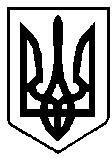 Людмили ШОЛОМВАРАСЬКА МІСЬКА РАДАВИКОНАВЧИЙ КОМІТЕТВАРАСЬКОЇ МІСЬКОЇ РАДИ                   Р І Ш Е Н Н Я                            05 серпня 2022 року                                               №246-ПРВ-22-7114Про прийняття на квартирний облікгромадянина Остапчука А.М.Розглянувши заяву громадянки Гузей О.М. від 16.02.2022 вх.№50/, лист служби у справах дітей виконавчого комітету Вараської міської ради від 15.02.2022 року вх.№7401-113-22, враховуючи пропозиції громадської комісії з житлових питань при виконавчому комітеті Вараської міської ради (протокол №3 від 28.07.2022), на підставі частини 2 статті 39 Житлового кодексу України, абзацу 5 пункту 15 Правил обліку громадян, які потребують поліпшення житлових умов, і надання їм жилих приміщень в Українській РСР, затверджених постановою Ради Міністрів УРСР і Укрпрофради від 11 грудня 1984 року №470, абзацу 2 пункту 2.1 розділу ІІ Положення про громадську комісію з житлових питань при виконавчому комітеті Вараської міської ради №7110-П-01, затвердженого рішенням виконавчого комітету Вараської міської ради від 25.01.2022 №7114-РВ-7-08, керуючись підпунктом 2 пункту «а» частини 1 статті 30, частиною 6 статті 59 Закону України «Про місцеве самоврядування в Україні», виконавчий комітет Вараської міської радиВ И Р І Ш И В :1. Прийняти на квартирний облік при виконавчому комітеті Вараської міської ради на загальну чергу Остапчука Андрія Миколайовича, --- року народження, зі складом сім’ї 1 (одна) особа.2. Контроль за виконанням рішення покласти на заступника міського голови відповідно до розподілу функціональних обов’язків.Міський голова                             	                    Олександр МЕНЗУЛ